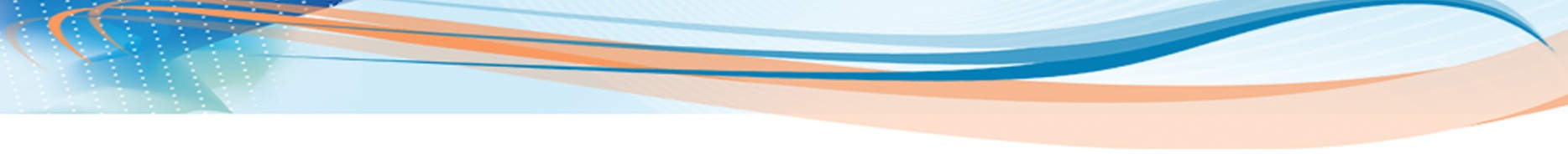 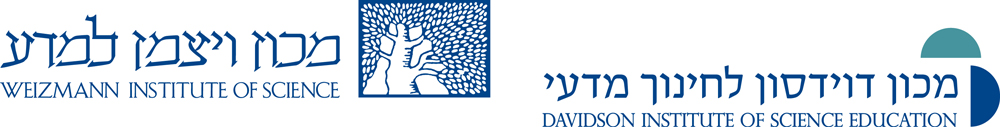 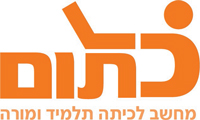 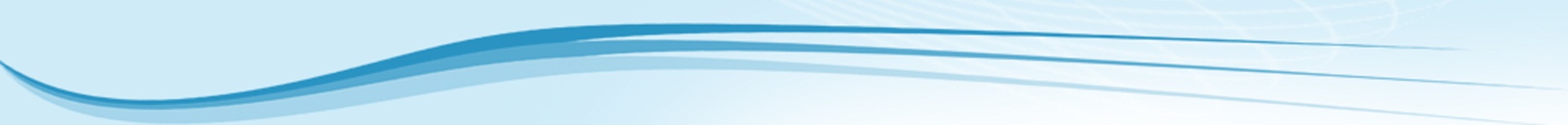 פרס נובל לשם הפעלת המשימה נדרשות מספר פעולות מקדימות:יצירת עותק של המצגת השיתופית, על מנת לשמור על העותק המקורי של המאגר. בעותק שייווצר יוכלו תלמידי כיתתכם להכניס את השקפים שיצרו.יצירת טופס מקוון (כדוגמת הטופס שבנספח).הוסיפו בשקף הכתום במצגת השיתופית קישור לטופס המקוון שיצרתם (קישור לטופס ההצבעה) וקישור לדף התוצאות. קישורים נוספים לחומר מעניין על פרס נובל מתוך האתר של מכון דוידסון, שניתן להוסיף לפעילות:הומור של מדענים עוד מדוידסון און-ליין על זוכי פרס נובלמדוע מוענק פרס נובלמטרות פדגוגיות של הפעילותחשיפת התלמידים לנושא פרס נובל.העלאת מודעות למדענים ישראליים שזכו בפרסי נובל.בחירת המאסטר נובל מתוך המידע שנבנה ע"י כלל תלמידי הכיתה.מיומנויות בסביבות טכנולוגיותעבודה בגוגל דרייב – הכנת מצגת שיתופית.איתור מידע רלוונטי ועיבודו להצגה בראשי פרקים, הוצאת העיקר מהטפל ע"י הגבלת העבודה.ארגון מידע בשקף אחד.עיצוב ויזואלי של המידע בשקף.שימו לב:התלמידים מתקשים להוציא מידע רלוונטי מתוך טקסט שלם, ולארגן את המידע על שקף אחד.בפעילות זו יש צורך בתיווך של מורה.נספח – דוגמת מסך לטופס מקוון (הטופס עוצב ע"י המורה אשר פיתחה את הפעילות):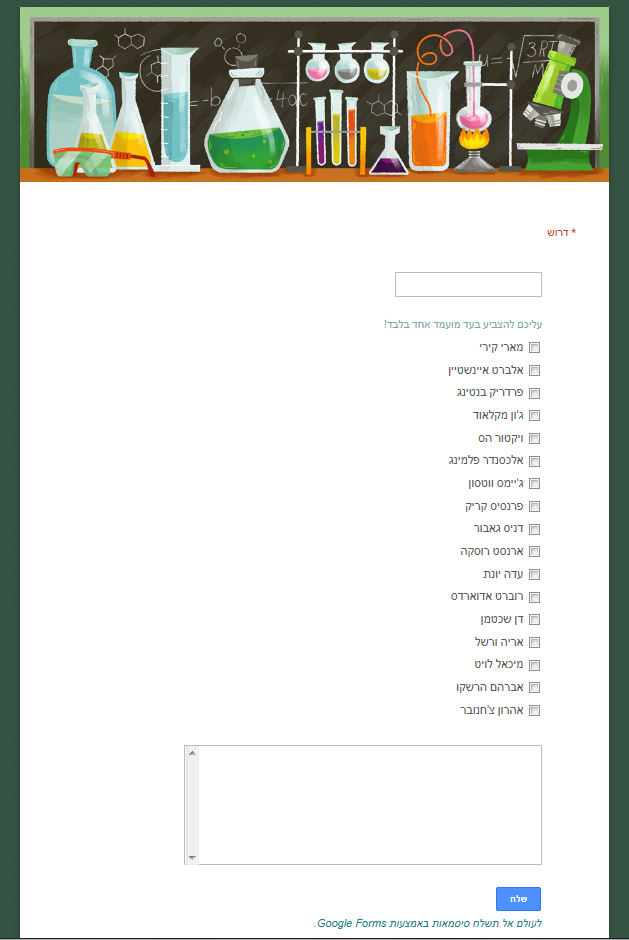 דוגמה לשקף שיצרו תלמידים: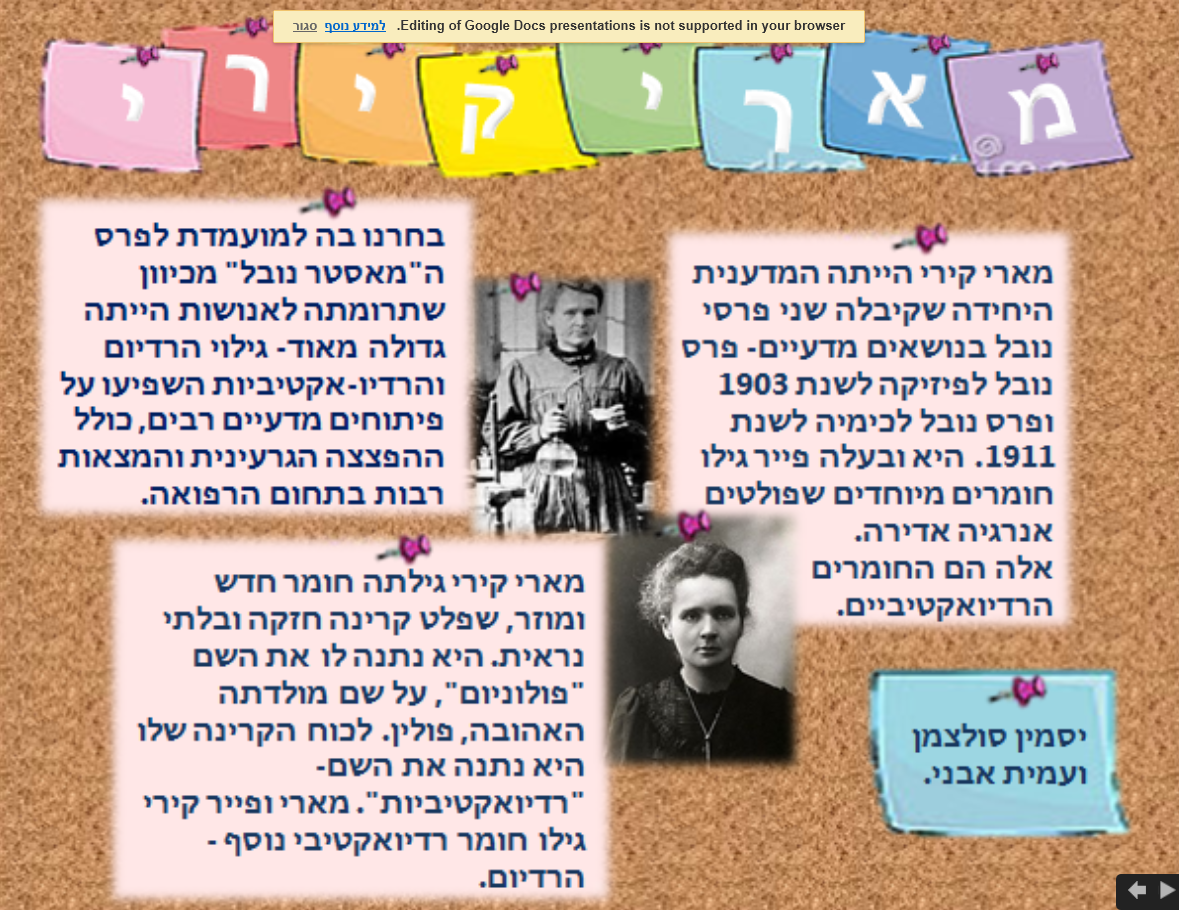 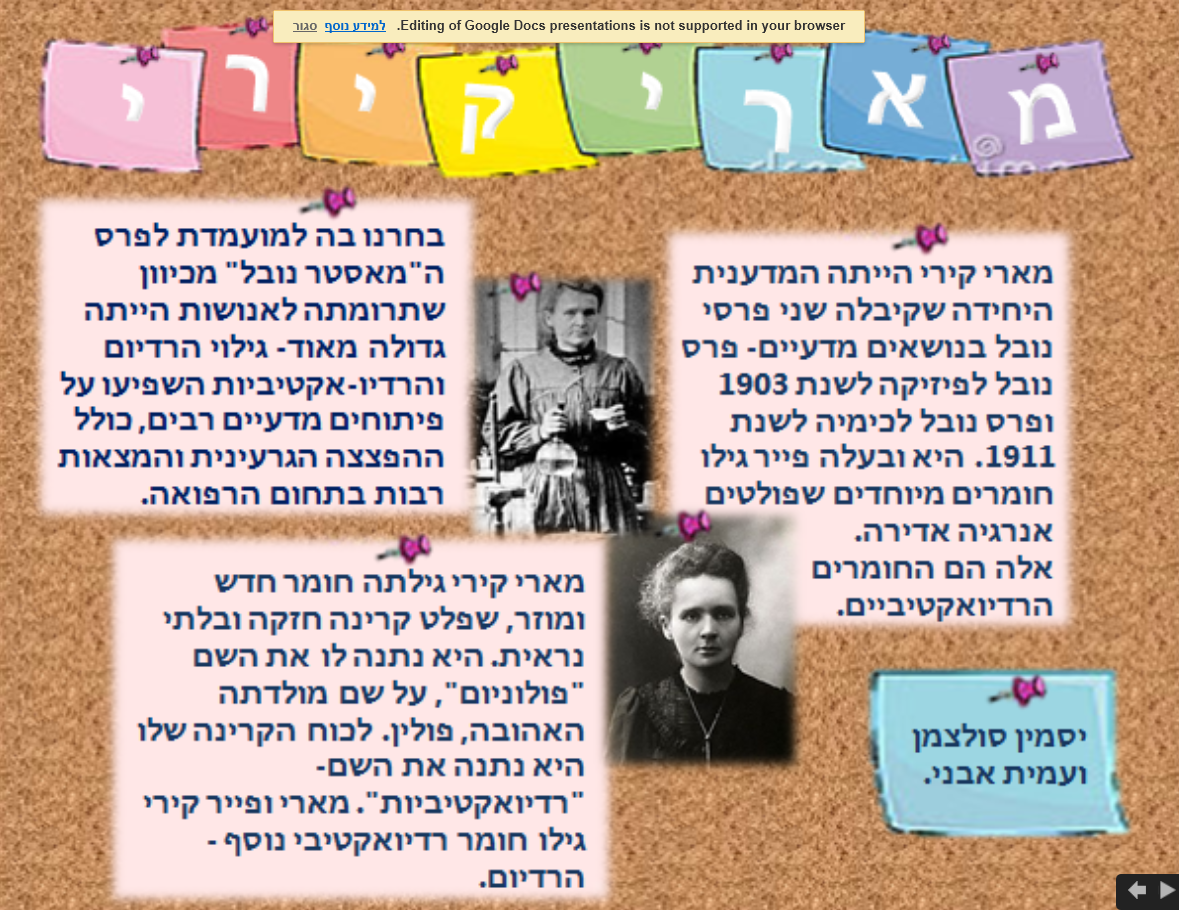 שם ביה"ס, רשות:חט"ב רוגוזין א', קריית אתאשם המורה:עינת שטיינרשם המדריכה: ד"ר יוליה גילשם הפעילות:פרס נובל תחום תוכן, שכבת גיל:ביולוגיה, כיתות ח'-ט'. שנת פיתוח:תשע"ה, 2015